                         Calendrier des épreuves 2020 au 13 février  2020       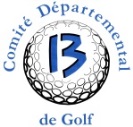 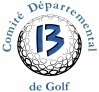 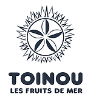 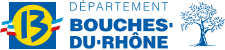 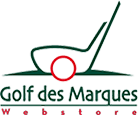 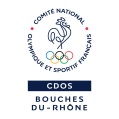 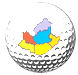 Comité Départemental de Golf des Bouches du Rhône – Golf de Pont Royal – 13370 MALLEMORT                                   Tél.: 06 74 78 01 05 –  06 20 71 91 89  E-mails: cdgolf13@gmail.com – sportifcdg13@aol.fr   – Web : www.cdgolf13.comDatesTitresClubInscriptions22 – 23 févrierGRAND PRIX JEUNES PACAOpio -06Ligue15 marsTrophée Jeune Golfeur U10, Parcours Compact - DépartementUGolf BorelyCdg1314-15  marsDivisions U16 Filles et GarçonsValgarde -83ligue21 – 22 marsGRANX PRIX JEUNES MAJEUR U14Gd St Emilionnaisclub21-22 mars Championnat Départemental Jeunes 13 – U16, U14, U12, U10, U8 Aix MarseilleCdg1325 marsOpen de golf des Sapeur Pompiers JeunesLa Cabre d’Or -13club15 avrilRider Kids U10 – (04, 05, 84) contre le 13Saumane (84)Sélection19 avril Trophée Jeunes Golfeurs U10, Parcours normal  – Département Aix en provenceCdgolf1321-22 avrilQualification Inter-Départements (04, 05, 13, 84) U12, Benjamins MinimesLa Cabre d’Or 13Cdg1329 avrilHaribo Kids cupAix MarseilleHaribo16 maiTrophée Jeunes Golfeurs U10 - Qualificatif InterdépartementsLuberonCd0416-17 maiGRAND PRIX JEUNES MAJEUR U14Sablé SolesmeClub15 – 16 maiMassalia Ladies Cup La SaletteLa salette23-24 maiQualification Régionale U12, Benjamins, Minimes  (Tour 1)Château l’ArcLigue22 - 24 maiGrand Prix d’Aix Marseille – Coupe Yves CAILLOLAix MarseilleClub1er juinTrophée Jeune Golfeur Départemental - U8 – U10Aix Golf Cdg 1310 juin Finale Ligue Trophée des Ecoles de GolfEcole de l’AirLigue12-14 juinNational Seniors HandigolfMiramashandigolf13-14 juinGRAND PRIX  JEUNES MAJEUR U14Golf Nationalclub20-21 juinQualification Régionale U12, Benjamins, Minimes  (Tour 2)MiramasLigue1er JuilletFinale Ryder KidsFrégalonligue7 -9 juilletFIR – Finale Inter-Régionale JeunesValence St DidierLigueChampionnat Dames 13Cdg1316-18 juilletPromotion Inter Région U16 GarçonsAix MarseilleLigue24 -30 juilletChampionnat de France des Jeunes U12 , BenjaminsFfg26-27 aoutGRAND PRIX JEUNES MAJEUR  U14Evian Resortclub5 septembreTrophée Jeunes Golfeurs U10 Filles  et garçons- FinaleSaint DonatLigue18 - 20 septembre8ème Open Ville de MarseilleLa SaletteClub25 – 27 septembreHOPPS OPEN DE PONT ROYAL (European Challenge Tour)  Pont RoyalPGAChampionnat Départemental 13 - Mid-Amateurs, Seniors, VétéransCdg1312 – 13 septembreGrand Prix Jeunes – Aix en ProvenceAix en ProvenceClub26 – 27 septembreGrand Prix Jeunes – Aix MarseilleAix MarseilleClub10 – 11 octobreGrand Prix Jeunes – Domaine de ManvilleDomaine ManvilleClub27 octobreChampionnat de Ligue par Equipes InterComités U11 FinaleMonté CarloLigue29 – 30 octobreGRAND PRIX JEUNES MAJEUR U14Nimes CampagneClub7 – 8 novembre Grand Prix Jeunes - ValescureValescureClubNovembre/décembreChampionnat U10 Tour 13A déterminerCdg13CHALLENGE DES ECOLES DE GOLF 1315  janvierGROUPE A  -  Trophée des Ecoles de golfs du 13Aix en ProvenceCdg135 févrierTrophée des Ecoles de golfs du 13Aix Golf AcademieCdg1311 marsTrophée des Ecoles de golfs du 13Cabre d’OrCdg131er avrilTrophée des Ecoles de golfs du 13Sainte VictoireCdg136 maiTrophée des Ecoles de golfs du 13Aix MarseilleCdg1322 janvierGROUPE B -   Trophée des Ecoles de golfs du 13Ecole de l’AirCdg1312 févrierTrophée des Ecoles de golfs du 13ManvilleCdg 1318 marsTrophée des Ecoles de golfs du 13 Pont RoyalCdg138 avrilTrophée des Ecoles de golfs du 13Cdg1320 maiTrophée des Ecoles de golfs du 13MiramasCdg133 juinTrophée des Ecoles de golfs du 13 finale départementaleLa SaletteCdg1310 juinTrophée des Ecoles de golfs  Finale de LigueEcole de l’Airligue8 décembre 2019GROUPE qualificatif RYDER KIDS 9h00 – 16h30Aix MarseilleCdg1315 décembre 2019Regroupement U6 - U9      9h00-12h00/13h30-16h30Aix en ProvenceCdg 1326 janvierGROUPE qualificatif RYDER KIDS 9h00 – 16h30Aix en ProvenceCdg135 avrilGROUPE RYDER KIDS RECONNAISSANCE PARCOURSSaumaneCdg13juinGROUPE RYDER KIDS (si qualification)  Cdg13 février ou mars à definirRegroupement  U6- U9      9h00-12h00/13h30-16h30Aix en provenceCdg13marsRegroupement  U6- U9      9h00-12h00/13h30-16h30Cdg13